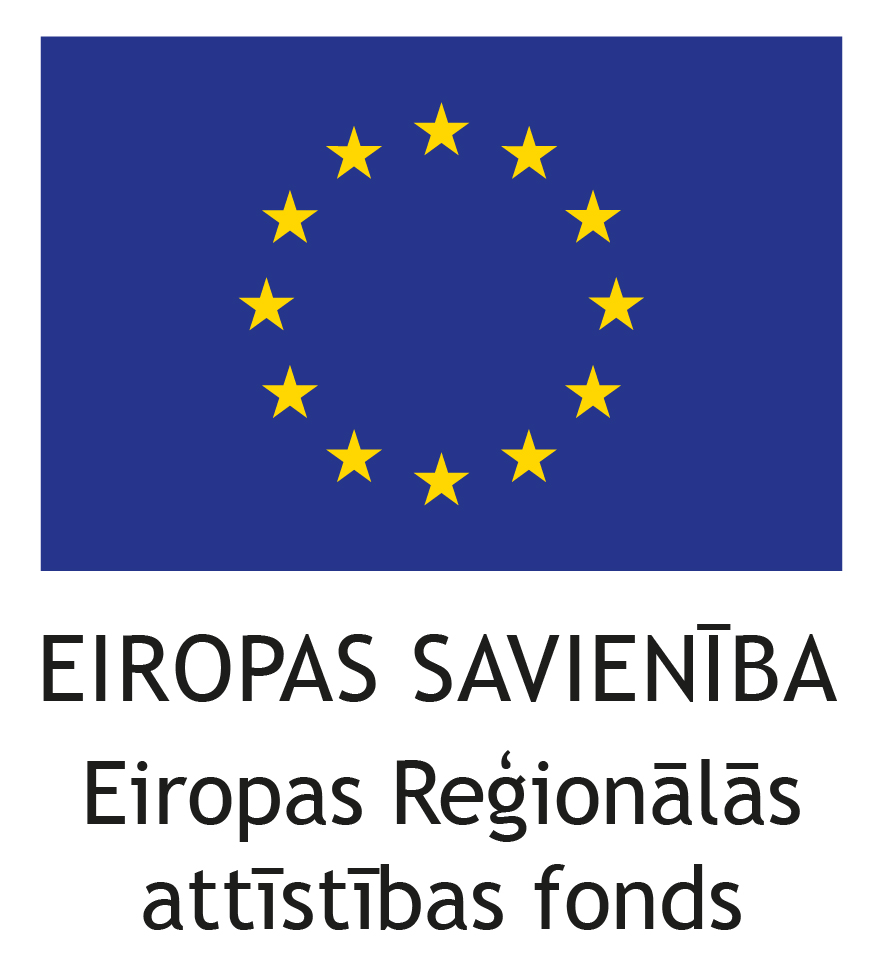 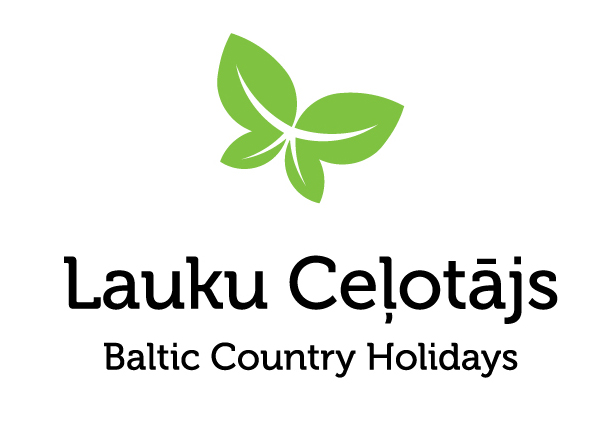 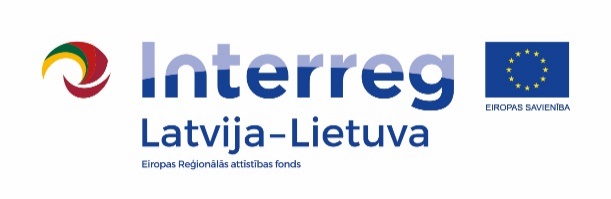 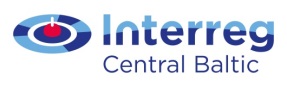 Ziņa presei	                                                     					                         08.03.2021.87 tūrisma pakalpojumu sniedzēji saņem “Gājējam draudzīgs” zīmi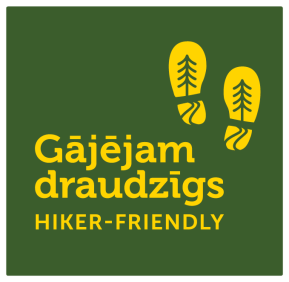 Aktīva atpūta dabā šobrīd ir īpaši aktuāla, un došanās pārgājienos ir lielisks veids, kā iepazīt Latvijas dabu. Latvijā ir arvien plašākas iespējas izmantot “Gājējam draudzīgu” uzņēmumu pakalpojumus, tādējādi padarot pārgājiena pieredzi pēc iespējas pozitīvāku, un kājāmgājējiem radītu sajūtu “es šeit esmu gaidīts, mani šeit sapratīs”. Sagaidot pavasari, “Gājējam draudzīgs” zīmi visā Latvijā saņems vēl 87 tūrisma pakalpojumu sniedzēji, kuri piedāvā kājāmgājējiem nepieciešamos pakalpojumus.Gājējam draudzīgs / Hiker-friendly zīme tiek piešķirta tūrisma pakalpojumu sniedzējiem Baltijas valstīs. Tā parāda, ka uzņēmējs saprot un respektē kājāmgājēju vajadzības, ka šeit viņi ir gaidīti. Uzņēmējs piedāvā kājāmgājējiem būtiskus un nepieciešamus pakalpojumus, piemēram: informāciju par maršrutu, dzeramo ūdeni, pirmās palīdzības aptieciņu, elektroierīču uzlādi, naktsmītnē ir iespēja izžāvēt slapjās un izmazgāt netīrās drēbes, zābakus un citu ekipējumu.2021. gada februāra izskaņā notika otrā Gājējam draudzīgs / Hiker-friendly komisijas sēde Latvijā, kas tika organizēta projekta „Garās distances pārrobežu pārgājienu maršruts „Mežtaka”” ietvaros. Bija liela atsaucība, un uz šo sēdi tika saņemti daudz pieteikumi. Tika pieņemts lēmums zīmi piešķirt 87 uzņēmumiem, kuri atbilda Gājējam draudzīgs / Hiker-friendly kritērijiem. Tie ir:Brīvdienu dzīvoklis "Pabažu stacija", Saulkrastu novadsSaulkrastu tūrisma informācijas centrs, Saulkrastu novadsKempings "Sniedzes", Ķeguma novadsSalacgrīvas novada tūrisma informācijas centrs, Salacgrīvas novadsSalaspils novada Tūrisma informācijas centrs, Salaspils novadsOgres novada Tūrisma informācijas centrs, Ogres novadsPLAUDIS.lv, Ogres novadsSiguldas novada Tūrisma informācijas centrs “Gūtmaņala”, Siguldas novadsSiguldas novada Tūrisma informācijas centrs, Siguldas novadsKrimuldas muiža, Siguldas novadsKempings "Siguldas pludmale", Siguldas novadsAlojas novada Tūrisma informācijas centrs, Alojas novadsAtpūtas parks “Rāmkalni”, Inčukalna novadsRestorāns, kempings “Neptūns”, JūrmalaAtpūtas bāze “Zviedru Cepure”, Kandavas novadsKafejnīca “Pie Kristapa”, Kandavas novadsAtpūtas bāze “Ods”, Grobiņas novadsAktīvā tūrisma centrs “Kuršu Vikingu apmetne”, Grobiņas novadsBrīvdienu māja “Aulaukio Baltija”, Rucavas novadsMikjāņu sēta, Rucavas novadsViesnīca “Roja”, Rojas novadsViesu māja “Pilava”, Rojas novadsRojas novada tūrisma informācijas centrs, Rojas novadsPilsberģu krogs, Ventspils novadsBrīvdienu māja “Atvari”, Ventspils novadsBrīvdienu mājas “Zemzari”, Ventspils novadsApartamenti “Jūrkalne Šalkas”, Ventspils novadsVentspils Tūrisma informācijas centrs, VentspilsViesu nams “Vītoli”, Dundagas novadsBrīvdienu māja “Piedāgi Ūši”, Dundagas novadsViesu māja, brīvdienu namiņi un kempings “Pītagi”, Dundagas novadsKolkas Lībiešu saieta nams, Dundagas novadsSaules kempings, Mērsraga novadsMērsraga Tūrisma informācijas centrs, Mērsraga novadsTelšu vieta “Ziemupes jūrmalas stāvlaukums”, Pāvilostas novadsSenlietu krātuve “Jūras māja” / Vērgales/Ziemupes tūrisma informācijas centrs, Pāvilostas novadsPāvilostas novada tūrisma informācijas centrs, Pāvilostas novadsAktīvās atpūtas parks “Godiņu Piedzīvojumu Platforma”, Pāvilostas novadsApartamenti “Ukstiņielas residence”, LiepājaRēzeknes novada tūrisma informācijas centrs, Rēzeknes novadsAtpūtas vieta “Kabata”, Rēzeknes novadsAtpūtas komplekss “Ezerkrasti”, Rēzeknes novadsViesu nams “Rāznas Stāvkrasti”, Rēzeknes novadsViesu nams “Zaļā sala”, Rēzeknes novadsViesu nams “Svilpaunieki”, Rēzeknes novadsNautrēnu vidusskolas dienesta viesnīca, Rēzeknes novadsŪdens tūrisma attīstības centrs “Bāka”, Rēzeknes novadsLudzas novada tūrisma informācijas centrs, Ludzas novadsBrīvdienu istabas Ludzā, Ludzas novadsViļakas novada muzejs, Viļakas novadsDaugavpils Tūrisma informācijas centrs, DaugavpilsVides un kultūras centrs “Ķepa”, Dagdas novadsJaundomes vides izglītības centrs, Dagdas novadsKempings “Oškalns”, Amatas novadsĀraišu ezerpils Arheoloģiskais parks, Amatas novadsKempings “Ezerpriedes”, Burtnieku novadsValmiermuižas alus darītava, Burtnieku novadsAtpūtas kompleks “Trīssaliņas”, Smiltenes novadsLauku māja “Lejas Varicēni”, Smiltenes novadsAtpūtas komplekss “Vakarvēji”, Kocēnu novadsZilākalna kultūrvēstures un apmeklētāju centrs “ZTornis”, Kocēnu novadsViesu māja “Pincikājas”, Gulbenes novadsViesu nams “Ausmas”, Valkas novadsBrīvdienu māja “Lejas ozoli”, Priekuļu novadsLindenhoff / Liepas muiža, Priekuļu novadsZ/S “Ieviņas”, Priekuļu novadsBrīvdienu māja “Vējaines”, Priekuļu novadsViesnīca “Grašu pils”, Cesvaines novadsRehabilitācijas centrs “Līgatne”, Līgatnes novadsLīgatnes novada tūrisma informācijas centrs, Līgatnes novadsKanoe kempings "Makars", Līgatnes novadsRīgas kalna apartamenti, Līgatnes novadsApartaments G18, Līgatnes novadsLīgas Gaujas ielas apartments, Līgatnes novadsApartaments “Camino Cēsis”, Cēsu novadsApartaments Rīgas 20/1, Cēsu novadsŽagarkalna pirtiņa / kempings, Cēsu novadsRIGA street Apartments 54, ValmieraTimemachine Apartment, ValmieraValmieras tehnikuma studentu viesnīca, ValmieraValmieras Tūrisma informācijas centrs, ValmieraBrīvdienu dzīvoklis Saules ielā, Madonā, Madonas novadsLubāna mitrāja informācijas centrs, Madonas novadsZ/S “Mūrnieki”, Alūksnes novadsAlūksnes Tūrisma informācijas centrs, Alūksnes novadsZ/S “Kalnarušķi”, Apes novadsViesu nams "UpeNes", Lubānas novadsAicinām pārgājienu cienītājus jau šajā pavasarī baudīt aktīvas brīvdienas gan “Mežtakā”, gan citos pārgājienu maršrutos un pašiem pārliecināties par Gājējiem draudzīgs viesmīlību šobrīd jau 104 Gājējiem draudzīgs uzņēmumos.  Kā uzņēmēji var iegūt zīmi Gājējam draudzīgsLatvijā zīmi piešķir komisija, kurā ir 13 dalībnieki – gan valsts iestādes, gan organizācijas, kuras atbalsta kājāmiešanu, aktīvo atpūtu un dabas tūrismu. Šo zīmi var saņemt jebkurš pakalpojumu sniedzējs visās trijās Baltijas valstīs, kas vēlas piedāvāt kājāmgājējiem nepieciešamos pakalpojumus – ne tikai naktsmītnes, bet arī, piemēram, kafejnīcas, krodziņi un restorāni, tūrisma informācijas centri, degvielas uzpildes stacijas, veikali u.tml.Uzņēmēji ar Gājējiem draudzīgs / Hiker-friendly zīmi un kritērijiem var iepazīties šeit: https://baltictrails.eu/lv/forest/marketingUz nākamo komisijas sēdi, kas tiek plānota 2021. gada maijā, zīmes saņemšanai varēs pieteikties pakalpojumu sniedzēji visā Latvijā neatkarīgi no tā, kāds pārgājienu maršruts vai taka atrodas viņu tuvumā (interesenti var pieteikties, rakstot uz lauku@celotajs.lv).Asnāte ZiemeleLLTA „Lauku ceļotājs”T: 29285756Projekts „Garās distances pārrobežu pārgājienu maršruts „Mežtaka”” (04/01/2019 - 06/30/2021) daļēji finansēts ar Eiropas Savienības un Eiropas Reģionālās attīstības fonda Centrālā Baltijas jūras reģiona pārrobežu sadarbības programmas 2014.–2020. gadam atbalstu.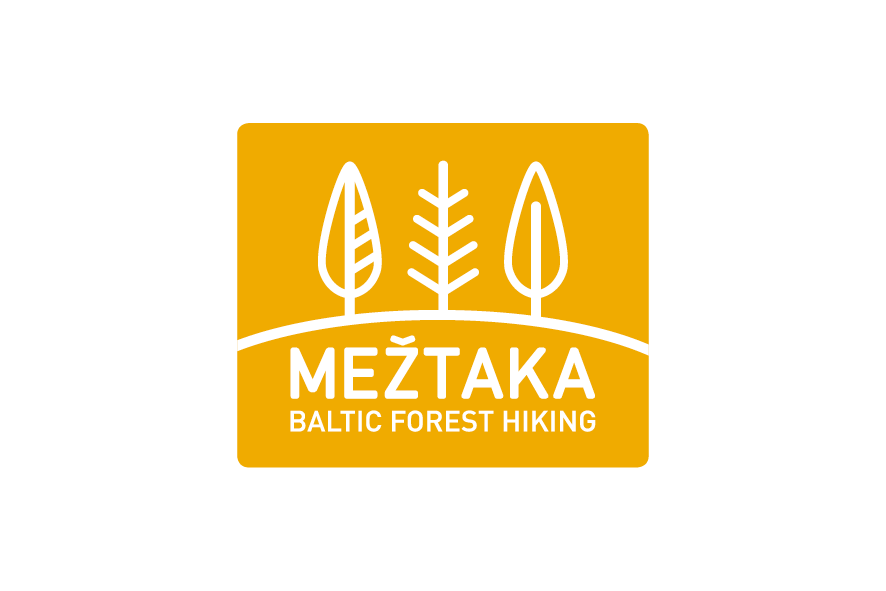 Projekts LLI-448  „Mežtakas izveide Latvijā un Lietuvā un Jūrtakas pagarināšana Lietuvā” (Pārgājienu projekts) tiek realizēts ar Eiropas Savienības Interreg V-A Latvijas – Lietuvas pārrobežu sadarbības programmas 2014. –2020. gadam atbalstu. Kopējās projekta izmaksas ir 788 104,45 EUR. Projekta līdzfinansējums no Eiropas Reģionālās attīstības fonda ir 669 888,76 EUR.Šī preses ziņa ir sagatavota ar Eiropas Savienības finansiālo atbalstu. Par šīs preses ziņas saturu pilnībā atbild LLTA “Lauku ceļotājs”, un tas nekādos apstākļos nav uzskatāms par Eiropas Savienības oficiālo nostāju.